NOM : Prénom : Date de naissance :Nationalité : Adresse : Code postal : Ville : Pays : Coordonnées téléphoniques : Courriel : Catégorie (*cochez la case) :Doctorant (indiquez votre nombre d’années d’inscription en thèse) : __ème annéeDoctorant financé :Cifre :Ministère de la recherche :CRSH ou FRQSC : Autre  (préciser):Doctorant non financé :Doctorant ATER :Jeune-chercheur sous contrat, date de soutenance de thèse :Jeune chercheur sans contrat, date de soutenance de thèse :Enseignant-chercheur (MCF…), date de prise de fonction :Chercheur (CR…), date de prise de fonction :Discipline de rattachement : Avez-vous déjà candidaté à une bourse ASRDLF Non :Oui :Si oui l’avez-vous obtenue ? (année)LISTE Des PRINCIPAUX TRAVAUX OU PUBLICATIONS (5 au maximum)Communication proposée (reprendre le titre déposé sur le site du colloque ASRDLF 2019 dans l’interface de soumission des communications avec le numéro de soumission) :Université/Institution de rattachement :Laboratoire/institut de recherche : Adresse du laboratoire/institut : Ville :Pays :Coordonnées téléphoniques :Coordonnées du responsable de thèse ou de vos recherches :NOM : Prénom :Organisme de rattachement (université/institut et laboratoire)Indiquez les motivations de votre demande de bourse Estimation de vos frais pour participer au colloque(rappel : le montant maximum qui sera remboursé est de 400 euros)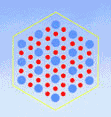 ASSOCIATION de SCIENCE RÉGIONALE De LANGUE FRANÇAISELe 56ème colloque de l’Association de Science Régionale de Langue Française (ASRDLF) se tiendra à Iasi (Roumanie), du 4 au 6 Juillet 2019.« Les territoires face au défi de la durabilité.Regards croisés Est-Ouest et Sud-Nord »Demande de Bourse Asrdlf « jeune chercheur »RubriqueMontant en EurosBillets de train (2eme classe ou classe économique)Avion, classe économiqueVoiture individuelle, nombre de km « aller et retour », péages autoroutiersBusCo-voiturageHébergement Montant total